ЗАЯВКА НА УЧАСТИЕ В КОНКУРСЕ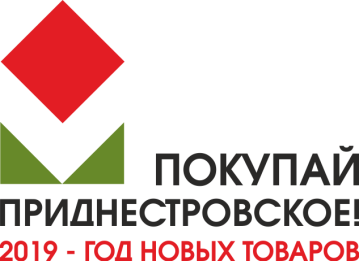 КАРТИН И РИСУНКОВ «ПОКУПАЙ ПРИДНЕСТРОВСКОЕ!»Фамилия и имя автораНазвание рисунка/картиныДата созданияКонтактный телефонГородАдрес электронной почтыПолная дата рожденияРод занятий (название учебного заведения, места работы)ФИО преподавателя (в случае несамостоятельной работы)Размеры произведения изобразительного искусстваИспользованные материалы изобразительного искусства, техники исполнения